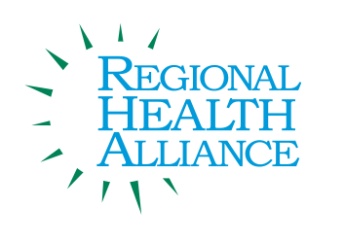 Regional Health Alliance Choose Health Calhoun Meeting SummaryMeeting Date:  04/15/2014Present:  Ted Dearing, Jessica Whitney, Bill Greer, Linn Kracht, Pattie Walter, Karen Manning, Brenda Hunt, Kristen Roux, Adam Dingwall, Victoria Reese, Rick HensleyTimeAgenda Item & Discussion NotesDecisions/Next Steps11:03Welcome & IntroductionsTed called meeting to order. Minutes for February and March were reviewed. Approved by Adam Dingwall, seconded by Bill Greer.Review of Action ItemsAngie reviewed the action on the next steps.Update on Feelin’ Good Mileage Club Program Angela updated everyone on the program kickoff. Update of Bronson Battle Creek/CHC CollaborationAngela Karen gave a contact website for some nutrition resources.   Choose Health Calhoun Worksite Wellness Award Discussion  Three applications were submitted for the award. There was a discussion of how we pick a winner for the award this year. Angela to send the 3 applications to the group and members will rank the three next. Members will reply within 2 weeks. Choose Health Calhoun /Battle Creek Chamber Worksite Wellness ProgramWill be launched May 13th at the Eye Opener Breakfast .Looking for prizes for the worksite wellness “Six Weeks to Wellness”Roundtable Updates Spring Into Action April 26th www.bcspringintoaction.com Saturday April 26th 2-5 family fun fair presented by Woodlawn Preschool at Riverside ElementaryJune 14th Cereal City Classic, June 21st Cheetah ChaseCalhoun County Trail groundbreaking is April 25th 11am at Bridge Park. Senior Health Partners are conducting a leader training for Chronic Disease. May 22nd Annual Healthy AgingSeptember 6th is Miles for Memories, Alzheimer Prevention, Movement DayMay 16th is National Bike to Work Day  B-cycles are up and running Veggie Van Proposal at Riverside Elementary School Prayer Breakfast May 6th with a luncheon on Women’s HealthFuture Agenda TopicsMay Topic Members to email Angela if there are any topics to be discussed. 11:35Adjourn